Sanyo Denki交流冷却风扇​应用：交流冷却风扇以其高可靠性而闻名，适用于各种应用，包括ICT设备，控制面板，工厂自动化设备和一般工业机器。​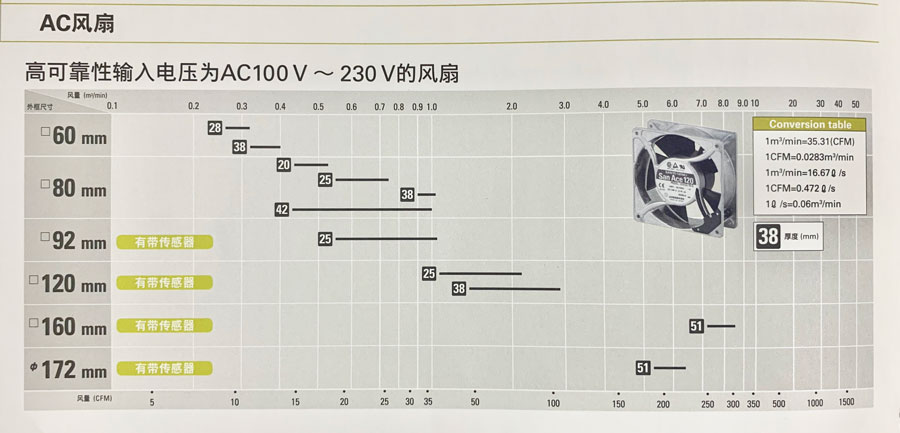 